Italian Pork Chops 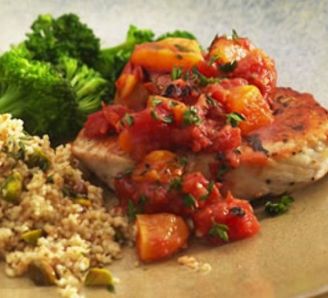 Prep Time: 10 minutesCook Time: 80 minutesTotal Time: 90 minutesYield: 24 servings